Medienkommentar 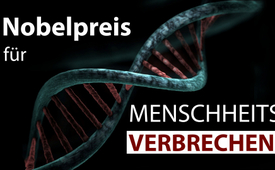 Medizin-Nobelpreis für Menschheitsverbrechen – Ein Schlag ins Gesicht der Geschädigten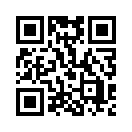 Anfang Dezember 2023 sollen zwei Wissenschaftler für ihre Entdeckungen zur mRNA-Technologie den Medizin-Nobelpreis erhalten. Ist diese Nobelpreis-Verleihung nicht wie ein Schlag ins Gesicht all der Menschen und Angehörigen, die durch die staatlich aufgedrängten mRNA-Impfungen dauerhaft geschädigt oder sogar verstorben sind? Bemerkenswerterweise warnte einer der zukünftigen Medizin-Nobelpreisträger bereits 2018 vor möglichen schweren Nebenwirkungen der mRNA-Impfstoffe.Am 10. Dezember, dem Todestag von Alfred Nobel, wird jedes Jahr traditionell der Nobelpreis verliehen. Der Preis gilt als höchste Auszeichnung und geht an ausgewählte Wissenschaftler und Persönlichkeiten in den Bereichen Physik, Chemie, Medizin, Literatur und Friedensbemühungen. Die Tagesschau berichtete am 2. Oktober 2023 über die in diesem Jahr geplante Verleihung des Medizin-Nobelpreises an zwei Wissenschaftler:„Sie legten den Grundstein für die Entwicklung der Corona-Impfstoffe: Die Forscher Karikó und Weissman erhalten dafür den Medizin-Nobelpreis. Ihre Entdeckungen zur mRNA-Technologie könnten auch bei anderen Krankheiten helfen. Sie haben es geschafft, künstliche mRNA so zu verändern, dass sie vom menschlichen Immunsystem nicht zerstört wird und so für medizinische Zwecke nutzbar gemacht werden kann […]. Die Arbeit des Immunologen Weissman und der Biochemikerin Karikó hätten weltweit Millionen Leben gerettet, betonte das Nobelkomitee.“Katalin Karikó war von 2013 bis 2022 Senior-Vizepräsidentin bei BioNTech.Der deutsche Gesundheitsminister Prof. Karl Lauterbach postete bei Twitter:
„Eine bessere Wahl für (den) Nobelpreis Medizin könnte es nicht geben. Mit Katalin Karikó und Drew Weissman werden die beiden Menschen geehrt, die jahrelang gegen den Trend mRNA Forschung gemacht haben. Ohne sie wären Millionen Menschen mehr an COVID gestorben.“Über Impfgeschädigte und Todesfälle durch die Impfungen verliert Lauterbach kein Wort. Stattdessen wiederholt er im Verbund mit den Medien die höchst fragwürdige Aussage, dass Millionen Menschenleben durch die COVID-Impfungen gerettet worden seien. Prof. Dr. Bergholz legte im Interview mit Kla.TV dar, dass diese Aussage aus mehreren Gründen grundlegend falsch und daher irreführend ist.Ist diese Nobelpreis-Verleihung nicht wie ein Schlag ins Gesicht all der Menschen und Angehörigen, die durch die staatlich aufgedrängten mRNA-Impfungen dauerhaft geschädigt oder sogar verstorben sind?Bemerkenswerterweise warnte der zukünftige Medizin-Nobelpreisträger Drew Weissman bereits 2018 in einer wissenschaftlichen Veröffentlichung vor möglichen schweren Nebenwirkungen der mRNA-Impfstoffe.Das beweist einmal mehr, dass die Nebenwirkungen der mRNA-Technologie schon Jahre vor ihrem Einsatz bekannt waren und die Öffentlichkeit massiv getäuscht wurde. Auch andere Nebenwirkungen wurden in der einschlägigen, jedem zugänglichen wissenschaftlichen Literatur frühzeitig beweiskräftig und unzweifelhaft dargelegt. Auf dieser Grundlage konnte Kla.TV schon im August 2020 vor diesen Nebenwirkungen, die sich leider alle bestätigt haben, warnen.Thrombosen, Schlaganfälle, Herzinfarkte, überall im Körper auftretende Entzündungen, auch der Nerven und Blutgefäße einschließlich des Herzens, sind bekannte Nebenwirkungen der mRNA-Impfungen. Hinzu kommen Autoimmunerkrankungen, Reduzierung der Immunabwehr und die Fehlleitung des Immunsystems, so dass die Infektion verschlimmert wird oder sich Geimpfte häufiger anstecken.In umfangreichen Datenbanken werden diese Impfschäden dokumentiert. Und es kommen immer noch weitere Erkenntnisse über Langzeitfolgen hinzu, wie die erschreckende Zunahme von Fehlgeburten, deutliche Hinweise auf Unfruchtbarkeit und der mögliche Einbau der Gensequenz in unsere DNA durch Plasmidverunreinigungen, resultierend aus dem Herstellungsprozess der künstlich erzeugten mRNA.Die Nutzung des künstlich hergestellten Bausteines in der gespritzten mRNA, für dessen Entdeckung und Einsatz dieser Nobelpreis vergeben wird, erschwert nicht nur den Abbau der künstlichen mRNA in unserem Körper. Dieses sogenannte „Pseudouracil“ ist auch verdächtigt, Krebs auszulösen und vorhandene Krebsherde im Wachstum zu beschleunigen. Auch hier muss festgestellt werden, dass diese Gefahren bereits vor dem Einsatz der mRNA-Impfungen bekannt waren. Ist das möglicherweise der Grund für die jetzt auftretenden Fälle von sogenanntem Turbokrebs?Auch Dr. David Martin macht auf den Umstand aufmerksam und sagt, alle, die so tun, als hätten sie es nicht gewusst, sagen damit, dass sie die wissenschaftlichen Veröffentlichungen zu dem Thema nicht gelesen hätten. Er bezeichnet die Genspritzen als einen der größten Völkermorde der Geschichte. Fazit: Obwohl diese Zusammenhänge über die mRNA-Technologie schon vor dem Einsatz der Impfungen bekannt waren, wird die Bevölkerung mit der Vergabe des Medizin-Nobelpreises weiter getäuscht, dass die mRNA-Impfstoffe ein Erfolg seien. Dabei wird davon abgelenkt, wie hochgefährlich die mRNA-Technologie ist, und Millionen von geschädigten Menschen werden ignoriert!Somit reiht sich auch der diesjährige Nobelpreis in eine Reihe fragwürdiger Verleihungen ein. von ddo. / ts.Quellen:Tagesschau: Nobelpreis in Medizin –
Auszeichnung für Pioniere der mRNA-Forschung
https://www.tagesschau.de/wissen/forschung/nobelpreis-medizin-2023-100.htmlWIKIPEDIA: Katalin Karikó
https://de.wikipedia.org/wiki/Katalin_Karik%C3%B3 Prof. Karl Lauterbach @Karl_Lauterbach (2.10 2023)
https://twitter.com/karl_lauterbach/status/1708784195907043570Millionen gerettet durch Corona-Impfungen?
(Interview mit Prof. Dr. Bergholz vom 02.09.23
www.kla.tv/26924Wissenschaftliche Veröffentlichung von Drew Weissman und Kollegen
mRNA vaccines — a new era in vaccinology (12.01.2018)
https://www.nature.com/articles/nrd.2017.243 Thrombose, Entzündungen, Immunfehler
Medizin-Nobelpreisträger warnte bereits 2018 vor schweren Nebenwirkungen der mRNA-Impfstoffe
https://apollo-news.net/medizin-nobelpreistraeger-warnte-bereits-2018-vor-schweren-nebenwirkungen-der-mrna-impfstoffe/763 Promis nach Covid-Impfung tot! Wie viele dann erst in der Bevölkerung?!
www.kla.tv/25809Impftote schweigen nicht – Pfizers Supergau (von Ivo Sasek)
www.kla.tv/25808Mediziner warnt in Ärztezeitung: Warum die gesamte mRNA-Impfstoff-Plattform verboten werden muss
https://report24.news/mediziner-warnt-in-aerztezeitung-warum-die-gesamte-mrna-impfstoff-plattform-verboten-werden-muss/?feed_id=33856Wer zählen und fremd von Selbst unterscheiden kann, ist im Vorteil
https://saez.ch/article/doi/saez.2023.22127Renommierte Fachzeitschrift „Nature“ - Neue Studie zeigt: mRNA aus Impfstoff gelangt ins Herz und ist noch 30 Tage nach Impfung nachweisbar
https://apollo-news.net/neue-studie-zeigt-mrna-aus-impfstoff-gelangt-ins-herz-und-ist-noch-30-tage-nach-impfung-nachweisbar/ Corona-Impfstoff: Größere Gesundheitsgefahr als die Erkrankung selbst?
www.kla.tv/17038Vetopedia - Die freie Enzyklopädie der Gegenstimmen
www.vetopedia.orgDr. Mark Trozzi 1000 von Fachleuten geprüfte Artikel über "Impfschäden
https://drtrozzi.org/de/2023/09/28/1000-peer-reviewed-articles-on-vaccine-injuries/?__cf_chl_tk=kQpPR7o9rnAyMP19X3vyZL.Cuy4WDtfURakeS3YxpXg-1696524691-0-gaNycGzNC-U Dramatischer Geburtenrückgang – Pfizer wusste es
www.kla.tv/26382Prof. Bhakdi: Fremdes Eiweiß in Millionen Zellen herstellen zu lassen ist gefährlich
https://auf1.tv/nachrichten-auf1/prof-bhakdi-fremdes-eiweiss-in-millionen-zellen-herstellen-zu-lassen-ist-gefaehrlichProf. Bhakdi doppelt nach: Erneut DNA in Corona-Impfstoffen gefunden!
(Magdeburg 16.9.2023)
www.kla.tv/27192Studie – RNA-Pseudouridylierung in Physiologie und Medizin:
Im Guten wie im Schlechten
https://www.ncbi.nlm.nih.gov/pmc/articles/PMC5704214/ Corona Ausschuss Sitzung 82
Prof. Dr. Ulrike Kämmerer u.a. über modRNA im Körper (ab 4:22:20)
https://odysee.com/@Corona-Ausschuss:3/Sitzung-82-de:4Epitranscriptomics of cancer (10.06.2018)
https://www.wjgnet.com/2218-4333/full/v9/i3/42.htm RNA Modifications in Cancer: Functions, Mechanisms, and Therapeutic Implications
https://www.annualreviews.org/doi/10.1146/annurev-cancerbio-030419-033357RNA-Modifikationen und Krebs
https://www.ncbi.nlm.nih.gov/pmc/articles/PMC7567502/ Ribosomal RNA 2'O-methylation as a novel layer of inter-tumour heterogeneity in breast cancer
https://pubmed.ncbi.nlm.nih.gov/34316693/Die Rolle der wichtigsten RNA-Modifikationen bei Krebs:
N6-Methyladenosin, 5-Methylcytosin und Pseudouridin
https://www.ncbi.nlm.nih.gov/pmc/articles/PMC9051163/ SNORA70E fördert das Auftreten und die Entwicklung von Eierstockkrebs durch Pseudouridylierung, Modifikation von RAP1B und alternatives Spleißen von PARPBP
https://pubmed.ncbi.nlm.nih.gov/36056690/ RNA-Modifikation: Mechanismen und therapeutische Ziele
https://www.ncbi.nlm.nih.gov/pmc/articles/PMC10447785/Pseudouridin – unnatürlicher Baustoff der mRNA Impfstoffe – und Tumormarker
https://corona-blog.net/2021/07/19/pseudouridin-unnatuerlicher-baustoff-der-mrna-impfstoffe-und-tumormarker/ Anfrage an: Bundesministerium für Gesundheit
Pseudouridine in m-RNA Corona-Impfstoffen
https://fragdenstaat.de/anfrage/pseudouridine-in-m-rna-corona-impfstoffen/Dr. David E. Martin:
„Gen-Spritzen – einer der größten Völkermorde der Geschichte“
https://auf1.tv/das-grosse-interview/dr-david-e-martin-gen-spritzen-einer-der-groessten-voelkermorde-der-geschichte Friedensnobelpreis schafft Zustimmung für Kriegstreiber
www.kla.tv/14384Das könnte Sie auch interessieren:Genbasierte „Impfstoffe“ – das Pharmaverbrechen des Jahrhunderts?
www.kla.tv/26245763 Promis nach Covid-Impfung tot! Wie viele dann erst in der Bevölkerung?!
www.kla.tv/25809Friedensnobelpreis schafft Zustimmung für Kriegstreiber
www.kla.tv/14384#Medienkommentar - www.kla.tv/Medienkommentare
#Wissenschaft - www.kla.tv/Wissenschaft
#mRNA - www.kla.tv/mRNA
#Impfschaden - www.kla.tv/ImpfschadenKla.TV – Die anderen Nachrichten ... frei – unabhängig – unzensiert ...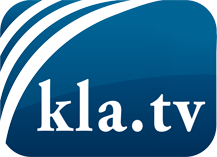 was die Medien nicht verschweigen sollten ...wenig Gehörtes vom Volk, für das Volk ...tägliche News ab 19:45 Uhr auf www.kla.tvDranbleiben lohnt sich!Kostenloses Abonnement mit wöchentlichen News per E-Mail erhalten Sie unter: www.kla.tv/aboSicherheitshinweis:Gegenstimmen werden leider immer weiter zensiert und unterdrückt. Solange wir nicht gemäß den Interessen und Ideologien der Systempresse berichten, müssen wir jederzeit damit rechnen, dass Vorwände gesucht werden, um Kla.TV zu sperren oder zu schaden.Vernetzen Sie sich darum heute noch internetunabhängig!
Klicken Sie hier: www.kla.tv/vernetzungLizenz:    Creative Commons-Lizenz mit Namensnennung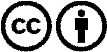 Verbreitung und Wiederaufbereitung ist mit Namensnennung erwünscht! Das Material darf jedoch nicht aus dem Kontext gerissen präsentiert werden. Mit öffentlichen Geldern (GEZ, Serafe, GIS, ...) finanzierte Institutionen ist die Verwendung ohne Rückfrage untersagt. Verstöße können strafrechtlich verfolgt werden.